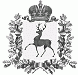 СЕЛЬСКИЙ СОВЕТ ЩЕННИКОВСКОГО СЕЛЬСОВЕТАШАРАНГСКОГО МУНИЦИПАЛЬНОГО РАЙОНАНИЖЕГОРОДСКОЙ ОБЛАСТИРЕШЕНИЕ25.03.2020										№ 07О досрочном прекращении полномочий депутата сельского Совета Щенниковского сельсовета Шарангского муниципального района Нижегородской области по округу № 1В соответствии с пунктом 2 части 10 статьи 40 Федерального закона от 06 октября 2003 года № 131-ФЗ «Об общих принципах организации местного самоуправления в Российской Федерации», ст.25. Устава Щенниковского сельсовета Шарангского муниципального района , на основании заявления депутата по округу № 1 Бахтина Виктора Ивановича от 2.03.2020г. об отставке по собственному желанию, сельский Совет Щенниковского сельсовета решил:1. Прекратить досрочно полномочия депутата сельского Совета Щенниковского  сельсовета Шарангского муниципального муниципального района Нижегородской области Бахтина Виктора Ивановича - округ № 1, 25 марта 2020 года, в связи с отставкой по собственному желанию 2. Обнародовать настоящее решение в соответствии с Уставом Щенниковского сельсовета.3.Контроль за исполнением настоящего решения оставляю за собой.4.Настоящее решение вступает в силу со дня принятия. Глава местного самоуправления						В.В.Пирожкова